T.C.Süleyman Demirel Üniversitesi Tıp Fakültesi Dönem VGöğüs Cerrahisi Ana Bilim Dalı Staj Kılavuzu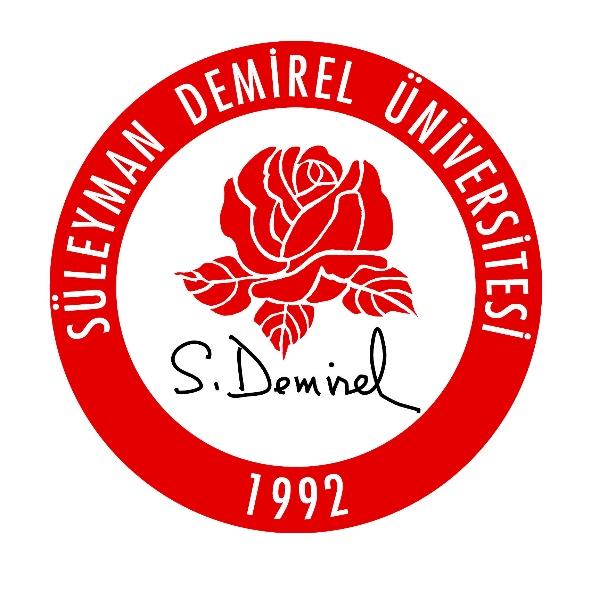 ISPARTA2019Staj Sorumlu Öğretim ÜyeleriStaj KurallarıStaj Amaç ve HedefiÖğrenim Çıktıları Eğitim OrtamıEğitim Yöntemleri ve SüresiÖlçme Değerlendirme YöntemleriStaj Geçme KriterleriDers İçeriği, Süresi, Öğrenme Hedefleri ve Öğrenme Düzeyleri	*Staj Sonunda Öğrenciler;Temel Hekimlik Uygulamaları İçeriği, Öğrenme Hedefleri ve Öğrenme Düzeyleri ** Öğrenme Düzeyi AçıklamaStaj Programı Süleyman Demirel Üniversitesi Tıp Fakültesi resmi internet sitesinde ilan edilmektedir. http://tip.sdu.edu.tr/tr/egitim-rehberi/2018-2019-ders-programi-10121s.htmlStaj Öğrenme KaynaklarıProf. Dr. Rasih YAZKAN (Eğitim Sorumlusu)Doç. Dr. İsa DöngelDönem V genel staj kuralları geçerlidir.Dönem V göğüs cerrahisi stajında sık karşılaşılan toraksın cerrahi hastalıklarının tanınması, birinci basamak tedavilerinin düzenlenmesi, tedaviye dirençli vakalar, ileri tetkik ve tedavi gerektiren durumlarda uzman hekime yönlendirmesi amaçlanmaktadır. 1-Göğüs cerrahisini ilgilendiren hastalıkları tanımak 2-Göğüs cerrahisini ilgilendiren hastalıkların teşhisine yönelik anamnez ve fizik muayenesini yapabilmek. 3-Göğüs muayenesi sırasında saptanan normal bulgular ile patolojik olanları ayırt edebilmek. 4-Anamnez ve fizik muayene bulgularını sentezleyerek tanı ve ayırıcı tanı yapabilmek. 5-Tanı ve ayırıcı tanıda kullanılacak laboratuvar ve radyoloji yöntemlerini belirleyebilmek ve yorumlayabilmek.Derslik: 1Poliklinik: 2 Servis:1 (12 yatak)Sınıf dersleri:Hasta başı uygulama ve günlük vizit (Prof. Dr. Rasih YAZKAN, Doç. Dr. İsa DÖNGEL) Klinik çalışma, Literatür (Prof. Dr. Rasih YAZKAN, Doç. Dr. İsa DÖNGEL Ameliyathanede günlük vakaya katılım (Prof. Dr. Rasih YAZKAN, Doç. Dr. İsa DÖNGEL) Görüntüleme arşivimizden göğüs cerrahisi patolojilerine yönelik direk akciğer grafisi ve toraks tomografisi değerlendirme (Prof. Dr. Rasih YAZKAN, Doç. Dr. İsa DÖNGEL)Ölçme‐Değerlendirme YöntemleriSözlü (Pratik) sınavSözlü (Olguya dayalı ve teorik içerikli)Yazılı SınavÇoktan seçmeli yazılı sınavStajı geçmek için yapılan test sınavından 60 puan ve üzerinde ouan alınması beklenir.Staj Eğitim ProgramındaYer alanSemptomlar Listesi  Staj Eğitim Programında Yer Alan Çekirdek Hastalık Listesi Semptom Ve Klinik DurumlarınAnlatıldığı Ders Başlığı-Süresiİlgili Dersin Öğrenme HedefiÖğrenme Düzeyi *SORUMLU ÖĞRETİM ÜYESİToraksın cerrahi anatomisi (1 saat)Toraksın cerrahi anatomik özelliklerini açıklayabilir. Cerrahi müdahalelerde uygulanan yaklaşım yollarını ve göğüs cerrahisinde kullanılan anatomik insizyonları sayabilir.Prof. Dr. Rasih YAZKANGöğüs cerrahisinde invaziv tanı yöntemleri (1 saat)Her hasta için uygun olan invaziv tanı yöntemleri ile tedavide vazgeçilmez olan doğru histopatolojik yöntemleri açıklayabilir.Göğüs Cerrahisinde uygulanan invaziv tanı histopatolojik yöntemlerini sayabilir. Göğüs Cerrahisinde uygulanan invaziv tanı yöntemlerini açıklayabilir ve bu yöntemlerin endikasyonları, birbirlerine olan avantajları, dezavantajları, kontrendikasyonları ve komplikasyonlarının neler olduğunu söyleyebilir.Prof. Dr. Rasih YAZKANVATS (Video yardımlı torakoskopik cerrahi) (1 saat)VATS’ın göğüs cerrahisi uygulamalarındaki yerini açıklayabilir.ÖnTDoç. Dr. İsa DÖNGELGöğüs ağrısıToraks travmalarıToraks travmaları (1 saat)Toraks travmaları sırasında gelişebilecek klinik durumların öğrenilmesi, tanı ve tedavi yaklaşımlarını açıklayabilir.TProf. Dr. Rasih YAZKANGöğüs ağrısıDispneYükseklik ve dalma ile ilgili sorunlarPnömotoraksPnömotoraks ve cerrahi tedavisi (1 saat)Pnömotorakslı olguların klinik ve radyolojik olarak tanınabilmelerini sağlayabilir ve tedavi seçeneklerinin sıralayabilir.TProf. Dr. Rasih YAZKANHemoptiziÖksürükBronşiektazi ve Akciğer absesiBronşektazi ve Akciğer absesi (1 saat)Bronşektazi hastalığının klinik ve radyolojik olarak tanıyabilir ve tedavi prensiplerini ayırt edebilir.Akciğer absesinin klinik ve radyolojik olarak tanıyabilir sağlanması ve tedavi prensiplerini oluşturabilir.TDoç. Dr. İsa DÖNGELHışıltılı solunum (Wheezing)    Akciğer Hidatik kist hastalığıAkciğer Hidatik kist hastalığı 
(1 saat)Kist hidatik hastalarının klinik ve radyoloji olarak tanıyabilir ve tedavi prensiplerinin neler olduğunu söyleyebilir.TDoç. Dr. İsa DÖNGELDispneHışıltılı solunum (Wheezing)    HorlamaÖksürükKazalarSiyanozYabancı cisimYabancı cisim aspirasyonlarıTrakeobronşiyal yabancı cisim aspirasyonları (1 saat)Trakeobronşiyal yabancı cisim aspirasyonlarında klinik, radyolojik değerlendirmenin ve uygun müdahalenin neler olduğunu sayabilme.TProf. Dr. Rasih YAZKANpulmoner nodülSoliter pulmoner nodül (1 saat)Soliter pulmoner nodül’ün klinik ve radyolojik olarak tanıyabilir tedavi prensiplerini sayabilir.TDoç. Dr. İsa DÖNGELKilo kaybıLenfadenopatiKarın ağrısıTütün kullanımıDisfajiÖzafageal kanserlerGastro özafageal reflüÖzofagus kanseri ve cerrahi tedavisi (1 saat)Özofagus kanserinin klinik ve radyolojik özelliklerini sayabilir. Özofagus kanserinde uygulanacak cerrahi yöntemleri sayabilme.TProf. Dr. Rasih YAZKANDispneGöğüs ağrısıÖksürükKilo kaybıSes kısıklığıHemoptiziTütün kullanımıPupil değişikliğiAkciğer kanseriAkciğer kanserlerinin cerrahi tedavisi, tanı ve evreleme  
(1 saat)Akciğer kanseri tanısının konulmasında kullanılacak tanı yöntemlerinin açıklayabilir. Akciğer kanserinde operabilite ve inoperabilite kriterlerinin neler olduğunu ayırt edebilir. Başvuran/hastalara korunma yöntemlerini açıklayabilirÖnT-KDoç. Dr. İsa DÖNGELTerleme değişikliğiHiperhidrozisTer bezi hastalıklarıSempatektomi Hiperhidrozis (1 saat)Hiperhidrozis’in klinik olarak tanıyabilir ve tedavi prensiplerinin neler olduğunu sayabilir.TDoç. Dr. İsa DÖNGELGöğüs Duvarı DeformiteleriRaşitizm, nutrisyonelOmurga şekil bozukluklarıDoğuştan Yapısal AnomalilerToraks Duvarı Deformiteleri 
(1 saat)Göğüs duvarı deformitelerini klinik ve radyolojik olarak tanıyabilir ve tedavi prensiplerini sayabilir. TDoç. Dr. İsa DÖNGEL AAcil durumu tanımlayarak acil tedavisini yapabilmeli, gerektiğinde uzmana yönlendirebilmeliÖnTÖn tanı koyarak gerekli ön işlemleri yapıp uzmana yönlendirebilmeliTTanı koyabilmeli ve tedavi hakkında bilgi sahibi olmalı, gerekli ön işlemleri yaparak, uzmana yönlendirebilmeliTTTanı koyabilmeli, tedavi edebilmeliİBirinci basamak şartlarında uzun süreli takip (izlem) ve kontrolünü yapabilmeliKKorunma önlemlerini (birincil, ikincil ve üçüncül korunmadan uygun olan/olanları) uygulayabilmeliTemel Hekimlik UygulamalarıÖğrenme Düzeyi**Öğrenme HedefiÖğretim Üyesi1Direkt radyografi okuma4Direkt radyografi okuyabilirTüm Öğretim Üyeleri1Uygulamanın nasıl yapıldığını bilir ve sonuçlarını hasta ve/veya yakınlarına açıklar2Acil bir durumda kılavuz / yönergeye uygun biçimde uygulamayı yapar.3Karmaşık olmayan, sık görülen, durumlarda / olgularda uygulamayı* yapar.4Karmaşık durumlar / olgular da dahil uygulamayı* yapar* Ön değerlendirmeyi / değerlendirmeyi yapar, gerekli planları oluşturur, uygular ve süreç ve sonuçlarıyla ilgili hasta ve yakınlarını / toplumu bilgilendirir.* Ön değerlendirmeyi / değerlendirmeyi yapar, gerekli planları oluşturur, uygular ve süreç ve sonuçlarıyla ilgili hasta ve yakınlarını / toplumu bilgilendirir.Göğüs Cerrahisi Kırmızı KitapPearson’s Thoracic Surgery